Our ref: JPC /LH / MKYour ref:21 September 2017 Theme Day: Health & WellbeingFriday 29th September 2017Dear Parents & CarersOur PSHE curriculum this term is all about health and wellbeing and we have planned a theme day on Friday 29th September in order for our children to be well-equipped with the skills needed to develop and maintain good health and wellbeing.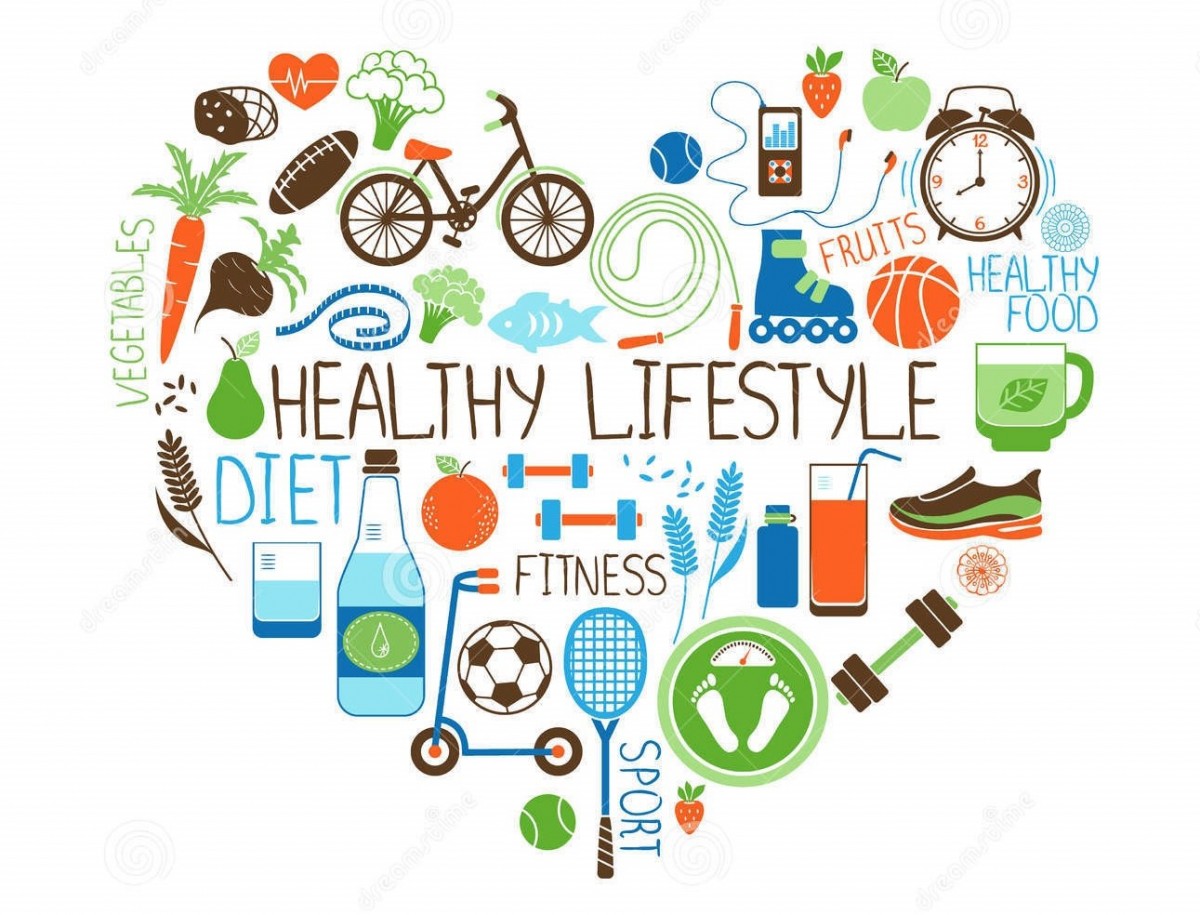 Children to pay £1 to wear their OWN CLOTHES.Below is the theme for each class: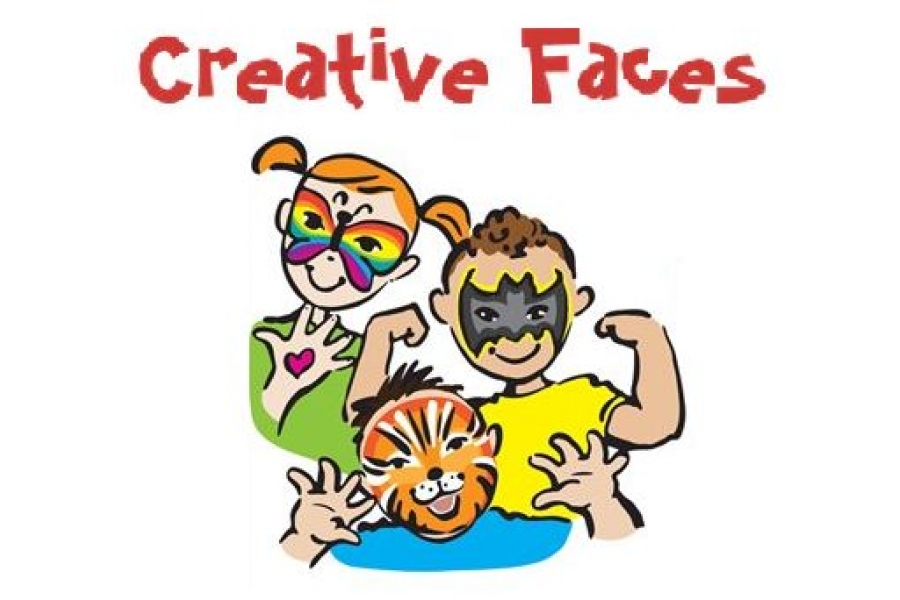 We will also have FACE PAINTING for 50pIf you have any questions or wish to talk to your child’s teacher then please make an appointment  at our Reception desk.YearAMPhysical health and wellbeingPMMental HealthEYFSPeople who help usRecognising feelings: Identifying feeling wordsY1Medicines and people who help usBig feelings and expressionsY2Personal hygiene and healthRecognising feeling words, big feelings and expressions. Hearing drawing and beingY3SmokingRecognising Feelings words: Facial bingoY4AlcoholBody FeelingsY5Legal and illegal drugsGauging our feelings. Developing positive coping strategiesY6Preventing early use of alcohol and drugsBody image and media (See Dove Website)